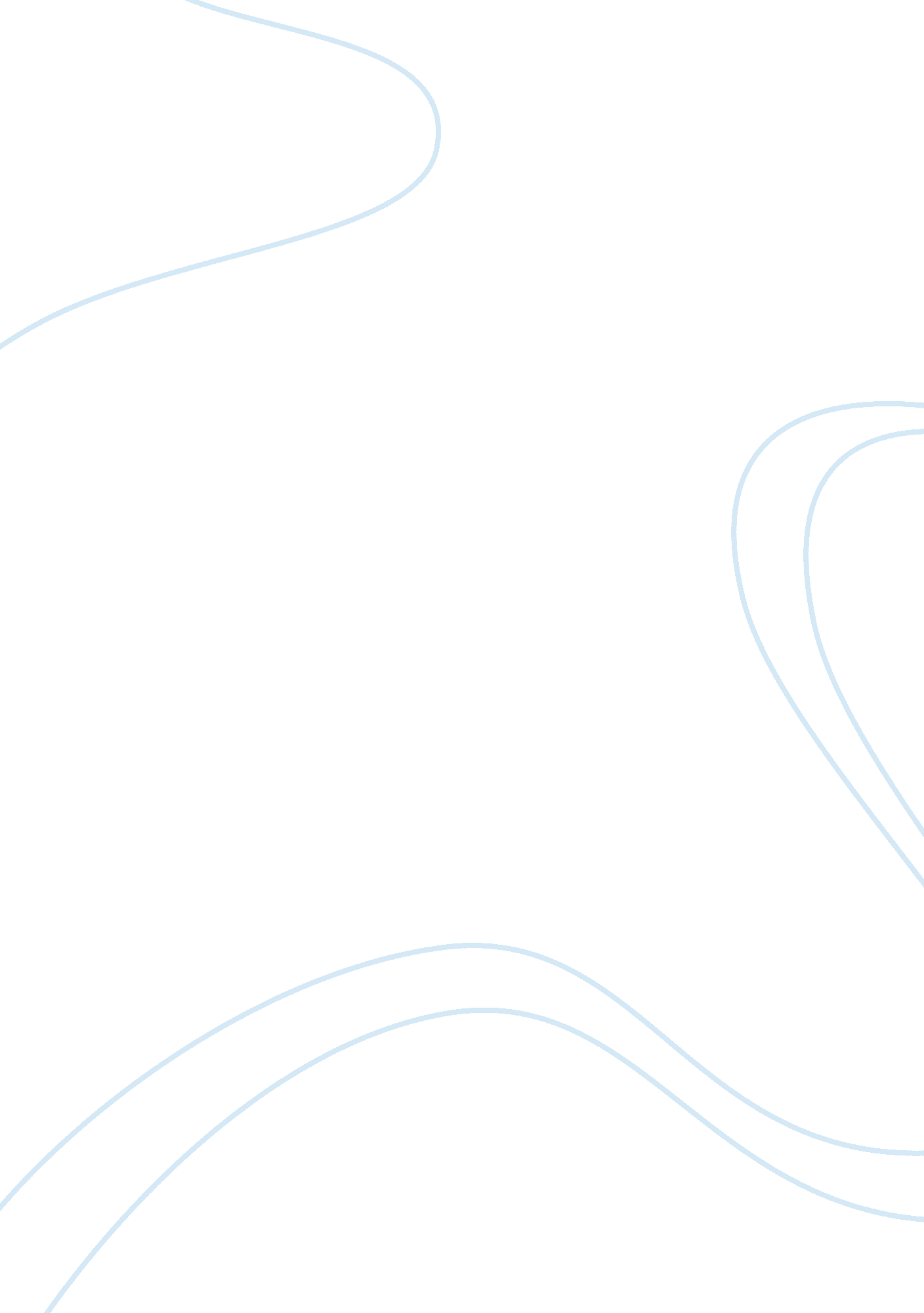 Anglo saxon test questions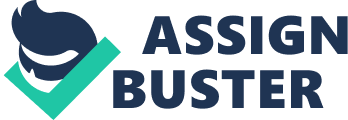 Were the Celts disciplined? noWho created better way of life for Celts? Romans ONANGLO SAXON TEST QUESTIONS SPECIFICALLY FOR YOUFOR ONLY$13. 90/PAGEOrder NowHow many years was Briton part of Roman Empire? 400 yearsWho was Celtic religious leader? DruidWhat are 2 names for Viking invaders? Norsemen & DanesDid Celts accept Christianity under Roman rule? yesDid early tribes unite when they invaded Britain? no. They created tribes with individual chieftainsWho spread Christianity to Scotland & England? St. AugustineWhat began the written literature in Britain? What language and who wrote it? coming of church 
Latin 
monksWhere were the early learning centers? monasteriesWho stopped the Danes? Alfred the GreatWho was the Father of English History and what did he write? Venerable Bede 
the Ecclesiastical History of the English PeopleWho is Father of English Prose & Literature? Alfred the GreatWho told stories for the Anglo Saxons? the scopWhat ended Anlgo Saxon rule? the Battle of HastingsWhat is the Seafarerelegy 
monologue 
dialogue 
allegoryHow are the different attitudes of old vs. young shown in poem? through the seasonHow did Emperor Constantine's conversion to Christianity affect literature?*he promised to become a Christian if he won a battle and he did 
*the Christianity became official religion & Britain was under Roman rule 
*Christianity is seen in English literatureWhy is Pope Gregory I important?*didn't want to become pope- basket story- became pope 
*sent St. Augustine to spread Christianity after seeing Anglo Saxons being kidnappedHow is the Seafarer an allegory?*High & low tides at sea are like ups and downs in life 
*enjoy life and strive to get to heaventheme in Seafarer?*live a Godly life because you can die at any point 
*money cannot get you to heavenHow was early literature passed down? Orally- Celts had Druids, Anglo Saxons had Scops 
Written- later monks wrote them down. What is tone of Sea Fever? optimistic 